Publicado en Rotterdam el 25/05/2017 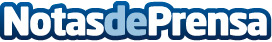 Carado lanza ‘Vlow’, su campervan para disfrutar la ciudad en libertadVlow es una autocaravana diseñada para disfrutar las vacaciones tanto en la ciudad como en la naturaleza. El nuevo modelo de Carado combina versatilidad, comodidad, estilo y calidad y cuenta con la máxima equipación y prestaciones características de la marca
Datos de contacto:Juan Manuel Dortez Herranz606225027Nota de prensa publicada en: https://www.notasdeprensa.es/carado-lanza-vlow-su-campervan-para-disfrutar Categorias: Viaje Automovilismo Entretenimiento Recursos humanos Consumo Industria Automotriz http://www.notasdeprensa.es